Summary of UpdatesNovember 2021 EditionsTABLE OF CONTENTS (Formal and Informal)COVER PAGE (Formal)*removed Zoom from Pre-Bid Conference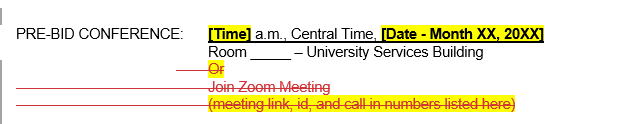 00 21 13 INSTRUCTIONS TO BIDDERS (Formal and Informal)*removed Parking for Bid Opening and campus map 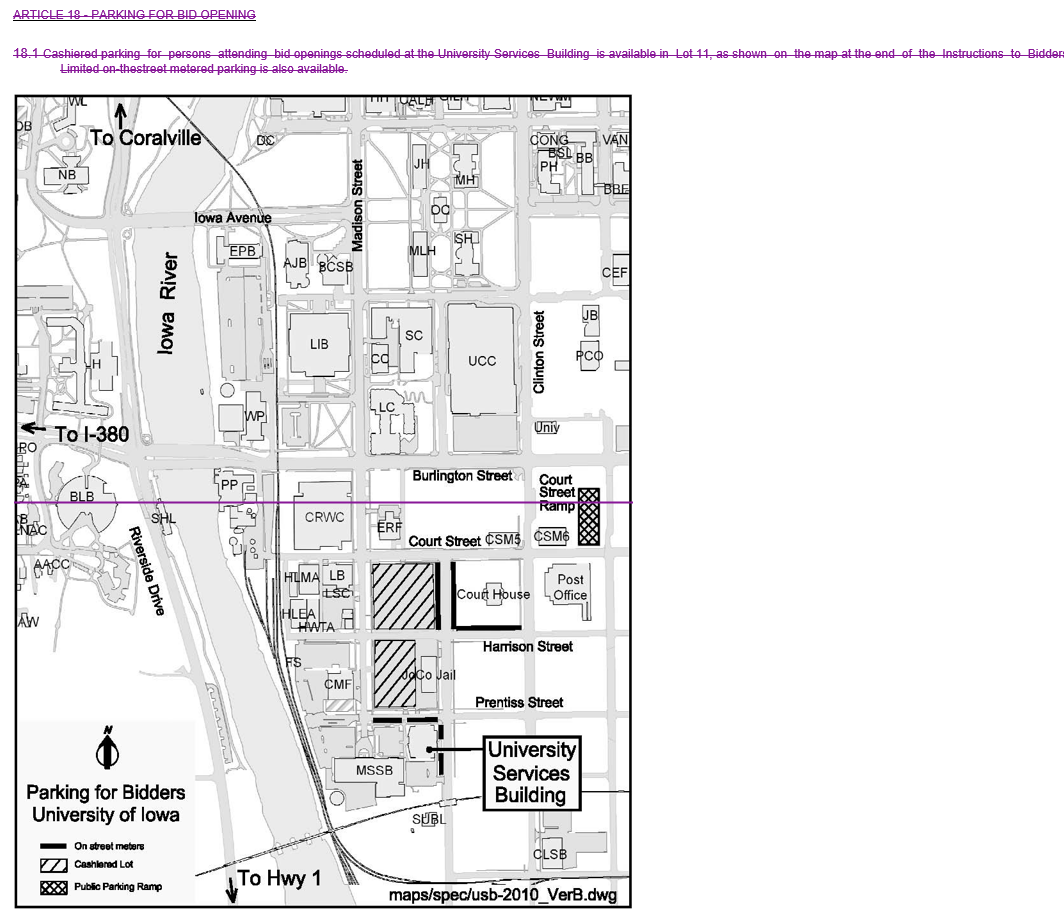 00 74 13 PROJECT REQUIREMENTS (Formal)*added updated utility rates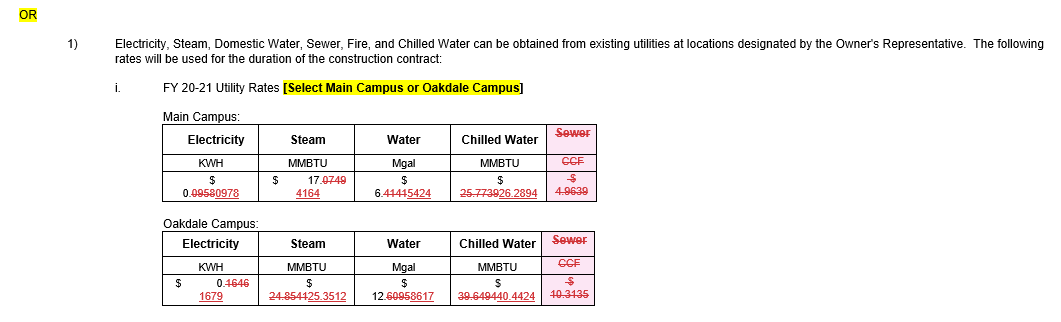 *added new Article 2.16 for Institution Requirement – “false fire alarm”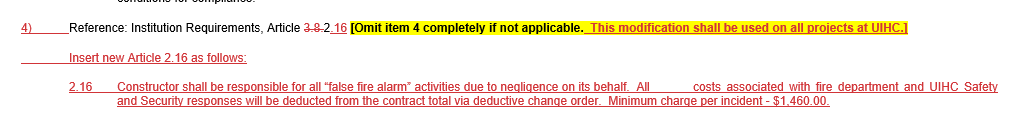 * New DocumentDesign Professional Evaluation of Bids template – for use by Design Professionals when preparingLetter of Bid Evaluation.  Found at:  Design Professionals | Facilities Management (uiowa.edu)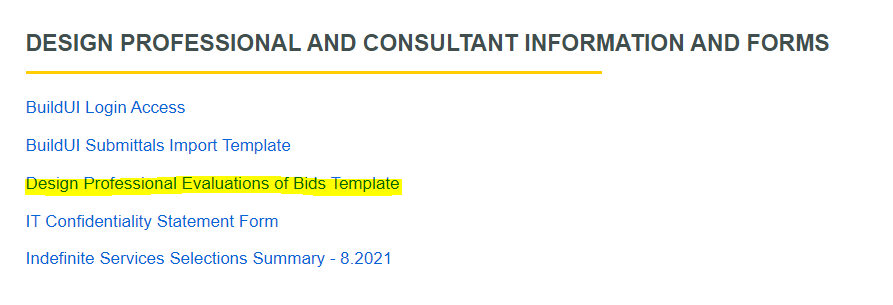 